PHE Health and Wellbeing Monthly UpdateIssue No 55, Month August 2020Welcome to the Yorkshire and Humber Health and Wellbeing monthly update. Thank you for subscribing to the monthly update. This monthly update is our way of sharing any good and emerging practice, new developments, updates and guidance. The update is circulated at the beginning of each month with previous month’s updates. If we have anything that needs to be shared urgently, we will circulate as soon as possible.        Ensuring Every Child has the Best Start in Life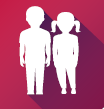                     H&WB Team Lead: Gemma MannE-Bug COVID-19 Resources The Department for Education have released “Guidance for full opening: schools” which recommends use of e-Bug resources to support teaching children about hygiene measures.Educators could use e-Bug to prepare for the full opening of Schools in September by:Completing free e-learning to improve knowledge and confidence to teach children and young people about microbes and how to prevent the spread of infectionDisplaying ‘Hand hygiene’ and ‘Cover coughs and sneezes’ posters in bathrooms, handwashing stations, classrooms and shared spacesSharing “My Back to School Bubble” e-storybook for parents/carers to read with younger children to help them understand new COVID-19 protective measures and tackle anxiety about returning to schoolUsing lesson plans/activities to teach about hand and respiratory hygiene in an engaging and age-appropriate wayAll resources are free and can be accessed from e-Bug’s COVID-19 webpage.Flu vaccination guidance and resources for schoolsThe annual flu vaccination programme is critical to our winter planning and PHE is working with DHSC and NHS England to roll out the biggest campaign in UK history to protect more people than ever this coming season. For the first time, the programme is being expanded to include people aged 50-64 and household contacts of people that have been on the shielding list, in addition to the annual push to vaccinate as many health and social care staff as possible.The flu vaccination programme in schools will be going ahead in the autumn term and the programme is also being extended to include all Year 7 children in secondary schools for the first time.PHE has updated resources to support flu vaccination in schools, including:Guidance to assist all school staff and headteachers with any questions about the nasal spray flu vaccination being offered to children in primary schools during the autumn term 2020Flu immunisation invitation letter templateFlu immunisation consent form templateCYPF Monthly Update – July 2020Please see attached below the latest PHE CYPF monthly update. Roma children’s participation: shaping responses to COVID-19 in the EU and BulgariaThe University of Central Lancashire has published a policy paper looking at research on the impact of the coronavirus pandemic on Roma children and the barriers to their health and wellbeing. The paper reports on information from professionals working with young Roma, from 13 organisations in nine European countries including the UK.Tiny Happy People Tiny Happy People is an initiative from BBC Education that aims to help develop young childrens’ communication skills. The digital hub has been designed to support parents and carers in developing children’s language from pregnancy to the age of four – and is endorsed by the Duchess of Cambridge.Mental health apps to support children and young people during the pandemicThe NHS has added a new app, Think Ninja, to its library. The app is designed for 10 to 18 year olds, to enable them to learn about mental health and emotional wellbeing, and develop skills they can use to build resilience and stay well. The app is free to download from now until the end of September.New Emerging Evidence series explores the impact of coronavirus on young people’s mental health (Anna Freud National Centre for Children and Families)In collaboration with the Child Outcomes Research Consortium, the Evidence Based Practice Unit at the Anna Freud Centre and UCL has launched Emerging Evidence, a series of rapid reviews to search for evidence from around the world during the current coronavirus pandemic. The series aims to help us understand the impact of the pandemic on children and young people’s mental health.Anna Freud Centre resources to support children’s mental wellbeing during the return to school in the autumnThe Anna Freud Centre have brought together lots of useful resources for parent and carers and for schools to support children’s mental wellbeing during the return to school in the Autumn term in this latest toolkit.Remote mental health interventions for young people: A rapid review of the evidenceYouth Access has published a report on remote mental health interventions for young people. Findings from analysis of evidence from 50 academic studies involving young people aged 11-25  carried out across 9 countries including the UK include: remote forms of support can lead to positive outcomes amongst young people; remote interventions improved accessibility for those who struggle to access face-to-face services; and remote interventions are not suitable for all young people, and should not replace face-to-face services.Winston’s Wish Winston’s Wish have developed free online training to help teachers and schools staff understand how to support grieving children and young people in their school. The courses are designed for schools but would be useful for anyone who works with bereaved children. This study published in the Journal of the American Academy of Child & Adolescent Psychiatry aimed to establish what is known about how loneliness and disease containment measures impact on the mental health in children and adolescents. The authors conclude that children and adolescents are probably more likely to experience high rates of depression and probably anxiety during and after enforced isolation ends. This may increase as enforced isolation continues. Clinical services should offer preventative support and early intervention where possible and be prepared for an increase in mental health problems.Y&H COVID-19 Health Impact and Health Inequalities NetworkThe first meeting of the Y&H COVID-19 Health Impact and Health Inequalities Network happened earlier this month.  The next meeting is on 4th August at 11am.  Please contact Caitlin.Lawton@phe.gov.uk if you wish to attend or be added to that mailing list.  This meeting will have a partial focus on Meeting dedicated to ‘Addressing the Needs of Excluded People in the context of Covid-19’.Data and intelligenceThere are new publications of data that are useful for looking at health inequalities and the impacts of COVID-19.  More information can be found here. Updates to the website: Documents on healthy communities and COVID-19 Links to Analytical Collaboration for COVID-19: The Health Foundation; King’s Fund; Nuffield Trust; and two specialist NHS analytical teams, Imperial College Health Partners and the Strategy Unit are collaborating to provide analysis and expertise to the health and care system. Rapid evidence review of the Direct and Indirect impacts of COVID-19 on health and wellbeing by Liverpool John Moores UniversityNew case studies in Yorkshire and Humber: Healthwatch Leeds: Digitising Leeds - risks and opportunities for reducing health inequalities in Leeds. This report describes people’s experiences in Leeds of the move to digitised health and care services during COVID-19. It focusses particularly on hearing the experiences of people with the greatest health inequalities and describes recommendations for digital inclusion.West Yorkshire and Harrogate Health and Care Partnership: Health Inequalities Prevention Pathway Pack. This Health Inequalities Prevention Pathway (HIPP) framework breaks down high level partnership ambitions into specific objectives and preventive actions for targeting health inequalities and population groups that have been disproportionately affected by the direct and indirect impacts of COVID-19Health Inequalities eventsWebinar title: Covid-19, Health Inequalities and Population Health ManagementEvent details: Mon, 3 August 2020, 14:00 – 15:00 BSTOrganiser: NHS England and Improvement National Population Health management teamClick here for tickets.Please feel free to contact us about anything related to your work or issues you are having with health inequalities related to COVID-19 at caroline.tait@phe.gov.uk or kristin.bash@phe.gov.uk       Living Well – Tackling Obesity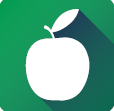                  H&WB Team Lead: Nicola CorriganFood Active Bulletin – June 2020 Click here to view the bulletin. Food Active re-launches the Healthy Weight Declaration to support system-wide approaches to promoting healthy weightInterested in local, systems-wide approaches to promoting healthy weight? Check out the re-launch of @food_active’s #HealthyWeightDeclaration today, featuring revamped commitments, support pack, evidence base, communications support and more! More information click here.            Living Well – Everybody Active Every Day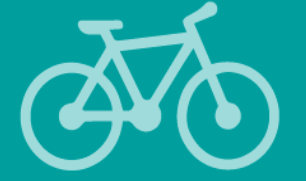                         H&WB Team Lead: Nicola CorriganNew Engagement factsheet on supporting low-income households releasedActivity Alliance has released its latest engagement factsheet titled ‘Supporting disabled people from low-income households to be active’. It is the latest in a collection of resources that advise sport and leisure providers on inclusive practice. Learn how you can plan, target and deliver more appealing and accessible opportunities for disabled people.This new factsheet provides insight on how deprivation affects some disabled people’s lives. It explores the relationship between poverty and disability. And, how both the causes and consequences of deprivation can impact a person’s desire, choice and opportunity to be active.Our new factsheet: Supporting disabled people from low-income households to be active, complements our existing bank of engagement factsheets released in April 2019.To access all of our engagement factsheets, visit the engagement page on our website.         Drug Recovery 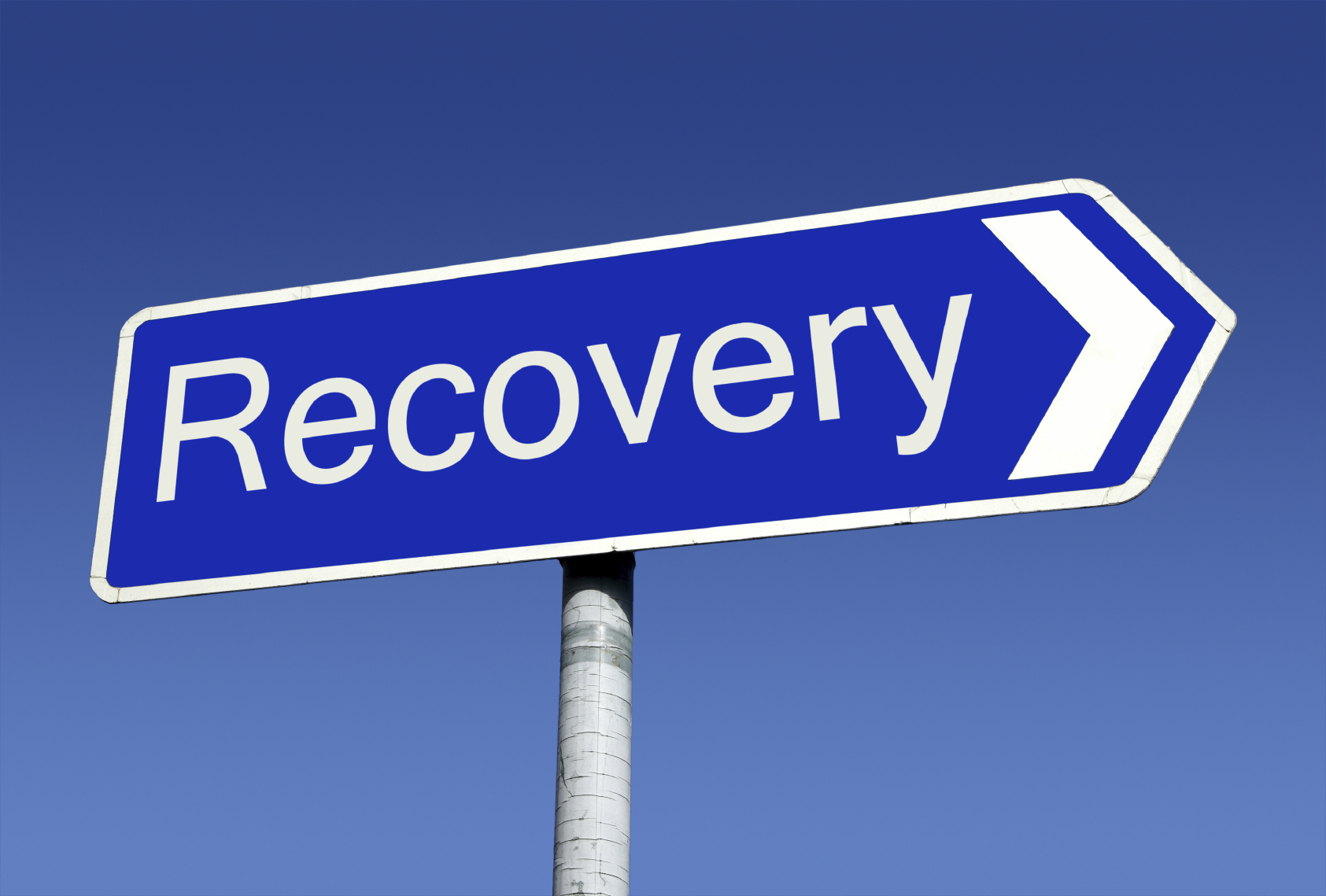                      H&WB Team Lead: Andy MaddisonMHCLG Rough Sleeping Next Steps Accommodation Programme (NSAP) Following ‘everyone in’, the Ministry of Housing, Communities and Local Government (MHCLG) is now inviting local authorities and their partners to engage with the next stage of the COVID-19 rough sleeping response, the Next Steps Accommodation Programme (NSAP), to ensure that as few people as possible in emergency accommodation return to the streets. NSAP makes funding available to support local authorities and their partners to do this work. Proposals for funding require collaboration with public health, health care, social care and support commissioners and providers to safeguard the population and sustain the health gains made during the emergency accommodation phase. Programme guidance says that plans must:Be informed by an assessment of the health circumstances, care and support needs of people accommodated due to COVID-19, as well as long-term rough sleepers who have still to be assisted to access accommodationTake account of individuals’ risk of severe illness from COVID-19, the health gains they have made whilst in emergency accommodation, and the need for continuity of care for those whose needs are already being met.   Involve relevant commissioners/providers if they include proposals to develop services for people with identified mental ill-health and/or drug and alcohol dependence, or to meet other social care needs.A fuller rough sleeping briefing will shortly be shared via the PHE Regions and Centres.Reducing Smoking 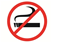  H&WB Team Lead: Scott CrosbyLocal tobacco control profiles for England: July 2020 updatePHE has published an overview of the extent of tobacco use, tobacco related harm and the measures being taken to reduce this harm at a local level in England. This update to the local tobacco control profile for England contains:new smoking prevalence data for 2019 including inequalities breakdownsmore recent data for the gap between smoking prevalence in routine and manual and other occupations for 2019a new indicator measuring the gap in smoking prevalence by mental health statusmore recent data for lung, oral and oesophageal cancer registrations for 2016 to 2018more recent data for smoking related fires and fatalities caused by them for 2018 to 2019Adult smoking habits in the UKThe ONS, in collaboration with PHE, has published statistics on the cigarette smoking habits of adults in the UK, including the proportion of people who smoke, demographic breakdowns, changes over time and use of e-cigarettes.        Mental Health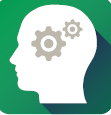                 H&WB Team Lead: Laura Hodgson59K sign Ups for COVID-19 Psychological First Aid Training In June, PHE launched a new Psychological First Aid (PFA) training module, aimed at all frontline and essential workers and volunteers. Hosted entirely online, the course has been a huge success with over 59,000 people enrolling.The course has been developed as part of our national incident response, and it is supported by NHS England and Health Education England. If you would like to sign up, or circulate to your local stakeholders and networks of workers on the frontline, registration is still open. The course is free, and no previous qualifications are required.Updated Mental Health & Wellbeing Guidance from Public Health EnglandPublic Health England have published the following updated guidance on mental health and wellbeing during coronavirus: Guidance for parents and carers on supporting children and young people’s mental health and wellbeing during the coronavirus (Covid-19) pandemicGuidance for the public on the mental health and wellbeing aspects of coronavirus (Covid-19)A Councillor's Workbook on Mentally Healthier PlacesThe Local Government Association has published a workbook that has been designed as a distance learning aid to support councillors in developing mentally healthier communities. It is structured to reflect the three most important factors influencing health as identified by the World Health Organization: individual characteristics and behaviour; physical environment; and economic context.Covid-19: Understanding Inequalities in Mental Health During the PandemicThe Centre for Mental Health has published a briefing paper, supported by 13 other national mental health charities, exploring the mental health inequalities that are associated with the pandemic in the UK. It finds that the virus and the lockdown are putting greater pressure on groups and communities whose mental health was already poorer and more precarious.The Centre for Mental Health has also published a briefing paper on Covid-19 and the nation's mental health: July 2020. The briefing warns that the combination of a possible rise in Covid-19 cases combined with seasonal flu, the absence of financial safety nets such as the furlough scheme, and a no-deal Brexit may affect the whole UK economy and have a major knock-on effect on mental health.Coronavirus: impact on mental healthThe British Medical Association (BMA) has published a report outlining the effects of the coronavirus outbreak on the mental health of the population in England. The report expresses concern that children and young people will be adversely affected, and calls for research exploring this further to be prioritised. The impact of COVID-19 on mental health in England; supporting services to go beyond parity of esteem (PDF)Grief and Loss Support Service launched for West Yorkshire and HarrogateA new support and advice service has been launched to help people across West Yorkshire and Harrogate through grief and loss.The free service, commissioned by West Yorkshire and Harrogate Health and Care Partnership, will be delivered by West Yorkshire and Harrogate Independent Hospices Consortium, Bradford Counselling Collaborative and Leeds Mind. The practical and emotional support and advice service will be available 7 days a week, from 8am to 8pm.Open to people in West Yorkshire and Harrogate, the service will be the first point of contact for anyone suffering any form of grief and loss, or those worried about losing someone, whether this relates to a family member, friend or member of their community. It is also available to those feeling impacted by the deaths of public figures and/or the volume of deaths across the country. A loss may not have been directly caused by the virus, for example, someone may have been unable to visit a loved one during an illness or see them in their final days.People will be able to self-refer to the service or will be signposted by other agencies such as the police, hospital bereavement services, funeral directors, GPs, community and faith organisations and others. People will be signposted to further support where required, with the service well-connected to local place-based specialist bereavement support services.Listening Service in South Yorkshire and BassetlawA new listening service for people who have lost loved ones during the coronavirus pandemic is available in South Yorkshire and Bassetlaw. Health and local authority partners in South Yorkshire and Bassetlaw recognised that during the Coronavirus pandemic people are experiencing the death of family and friends in difficult and painful circumstances. It is very likely that due to the restrictions people may not be with their loved ones at the time of their death or they may have witnessed traumatic scenes and it could have happened very quickly. Restrictions also mean that the usual practical and emotional support people can physically get from family and friends following a bereavement may not be there.The service is a free to call number and people who call it will be able to talk to a trained therapist who will be able to offer emotional health and wellbeing support and practical support. Available from Monday-Friday between 10am and 5pm, the free service is open for self-referral as well as taking referrals from emergency services, GPs or a range of other frontline services.Suicide Risk MappingZero Suicide Alliance and Mental Health Foundation have launched an interactive suicide risk mapping service for England that draws together information from multiple sources. You can explore different regions and local authorities and look at the 11 different social factors with suggested actions for the public sector.Respect’s #TalkitOver campaign Respect’s Men’s Advice Line have launched the first wave of their COVID-19 campaign, centred on raising awareness that domestic abuse also affects men and encouraging men to #TalkItOver.  The COVID-19 lockdown restrictions have had a significant impact on all victims of domestic abuse. From March to May this year, the Men’s Advice Line experienced a 100% increase in calls and webchat and emails have also increased significantly in demand. As lockdown eases, Respect are anticipating increased demand for support services. To meet this demand and make it easier for men to #TalkItOver.Respect have: Extended opening hours  Recruited additional advisors Started creating a range of resources for men  They invite you to share the campaign across social media. The campaign is broken down to a number of different themes, the first one is centred on raising awareness that domestic abuse affects men too. Respect invite you to share our campaign across social media. To receive the comms pack directly, please contact victoria.page@respect.uk.net or click here  for more info.How can Loneliness and Social Isolation be Reduced Among Migrant and Minority Ethnic People?While loneliness is increasingly recognised as a social problem with significant implications for mental and physical health, research addressing these issues within migrant and ethnic minority groups is limited and there is reason to believe that these populations may face increased risks. The project examined the various approaches to tackling loneliness that have been developed and tested with migrants and ethnic minority people. The findings of the research have been brought together in diagrams, pictures and words. Graphic bookletFirst Look SummaryThe Dark Heart TherapyThe Dark Heart Therapy, produced in association with XenZone (Kooth), aims to help men and boys feel easier about accessing therapy and to drive male engagement in mental health services. The Dark Heart Therapy is a powerful ten minute film, which seeks to penetrate the inner recesses of the male psyche and explores the continuum between vulnerability and violence. It would be a useful resource in educational programmes aimed at enabling men to feel comfortable enough to present themselves for therapeutic help and, as such, it has a part to play at the current time when the suicide rate among men is escalating in many cultures.NHS Led Mental Wellbeing WebinarsWebinars for the general public, Tuesdays at 4pm:A Coping Well During Covid webinar series is supporting anyone who is feeling anxious or worried about coronavirus and how it is impacting them, their loved ones, their work and their future. Taking place on Tuesdays at 4pm, each 60-minute webinar is NHS-led and current topics include managing wellbeing, anxiety, low mood and sleeping difficulties.Each webinar offers participants the chance to explore ideas and tools to support mental health and wellbeing in a clinically led and interactive way, when joining live. Further sessions are also being explored, such as focusing on money and mental health and bereavement. The full schedule and recorded webinars are available from the Thrive LDN website. Webinars for health and care workers, Thursdays at 4pm: A new Keeping Well for Health and Care Workers webinar series is designed to help manage the emotional health and wellbeing of those working in health and care services, whether at the front line or in supporting services. Taking place on Thursdays at 4pm, each session has a focus on sustaining staff wellbeing and will explore topics such as preventing burnout, coping with stress and sleeping better. The full schedule and recorded webinars are available from the Thrive LDN website.Supporting Workforce Mental Health & WellbeingThe King’s fund has published What has Covid-19 taught us about supporting workforce mental health and wellbeing? The Covid-19 outbreak has exposed gaps in psychosocial support for health care workers. Mary Docherty, Consultant Liaison Psychiatrist at King’s College Hospital NHS Foundation Trust London, considers the action needed to address those gaps and meet the needs of the workforce in future.Life After Lockdown: tackling loneliness among those left behindThe British Red Cross has published Life after lockdown: tackling loneliness among those left behind. The Covid-19 crisis has made loneliness worse, with some people more affected than others. This report shows that although social distancing and lockdown measures will continue to be eased, loneliness will remain and for those most left behind, it may continue to grow.Mental Health Effects of the first two months of lockdownThe Institute for Fiscal Studies has published The mental health effects of the first two months of lockdown and social distancing during the Covid-19 pandemic in the UK.This report discusses the impact of Covid-19 on mental health. It finds that mental health in the UK has worsened substantially as a result of the Covid-19 pandemic, particularly for groups that already had lower levels of mental health before Covid-19, such as young adults and women.Nature, Wellbeing and Mental HealthThe Mental Health Foundation has launched a new guidebook, which explores the relationship between nature, wellbeing and mental health. The Mental Health Foundation is proud to have joined forces with WWF UK to make available this free resource 'Thriving With Nature'.NHS Launches Ground Breaking Online COVID-19 Rehab ServiceTens of thousands of people who are suffering long-term effects of coronavirus will benefit from a revolutionary on-demand recovery service. Nurses and physiotherapists will be on hand to reply to patients’ needs either online or over the phone as part of the service.The new ‘Your COVID Recovery’ service forms part of NHS plans to expand access to COVID-19 rehabilitation treatments for those who have survived the virus but still have problems with breathing, mental health problems or other complications. More information can be found here.National Mental Health Intelligence Network Profiling ToolsThe National Mental Health Intelligence Network (NMHIN) has been conducting further developments on their suite of mental health profiling tools. Click on the links below to access the updates: Common Mental Health DisordersCrisis CareMental Health and Wellbeing JSNA ProfileSevere Mental IllnessSuicide Prevention ProfileTo receive updates directly from NMHIN visit the PHE subscriptions page  and select ‘Mental Health Dementia and Neurology’.National Institute for Health Research (NIHR) Alerts The latest series of alerts of recently published research by the NIHR contain information on: Ambulance staff who respond to suicides need more supportTherapists and patients have good quality interactions during telephone sessions Research funding boost for mental health in low- and middle-income countriesAlerts are short, accessible summaries of health and care research which is funded or supported by NIHR. This is research which could influence practice and each Alert has a message for people commissioning, providing or receiving care.      Sexual Health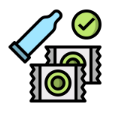               Yorkshire & Humber Facilitator: Georgina WilkinsonSexual and Reproductive Health Return on Investment Tool - webinar recordingA re-recording of the webinar is now available on PHE National Health Intelligence Khub here. The slides for the webinar are also available here.The Sexual and Reproductive Health Return on Investment Tool is available here.Faculty of Sexual and Reproductive Health webinarsOver the months of May-July, FSRH held a series of free COVID-19 themed webinars – these can be viewed here.                NHS Health Checks and CVD                                      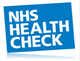 Update NHS Health Check Programme StandardsThe NHS Health Check Programme Standards have been updated and can be found on our website. The standards are intended for use in conjunction with other existing advice such as guidance on workforce, workplace and patient safety during COVID-19 as described in the NHS Health Check restart preparation document. NHS Health Check Restart Preparation webinar recordingThe NHS Health Check Restart Preparation webinar recording is now available on the NHS Health Check website. Please find attached the answers to the questions posed at the end of the webinar.The webinar was based in the NHS Health Check Restart Preparation document which is available on our website and we will continue to update.We would like to encourage you to continue working together and having discussions via our online forum , link to sign up for future webinars. Next webinar will be taking place on Tuesday 18 August, covering the NHS Health Check digital exemplar: learning from the discovery phase.Healthy Places and Workplace Health                                       H&WB Team Lead: Peter Verey                                      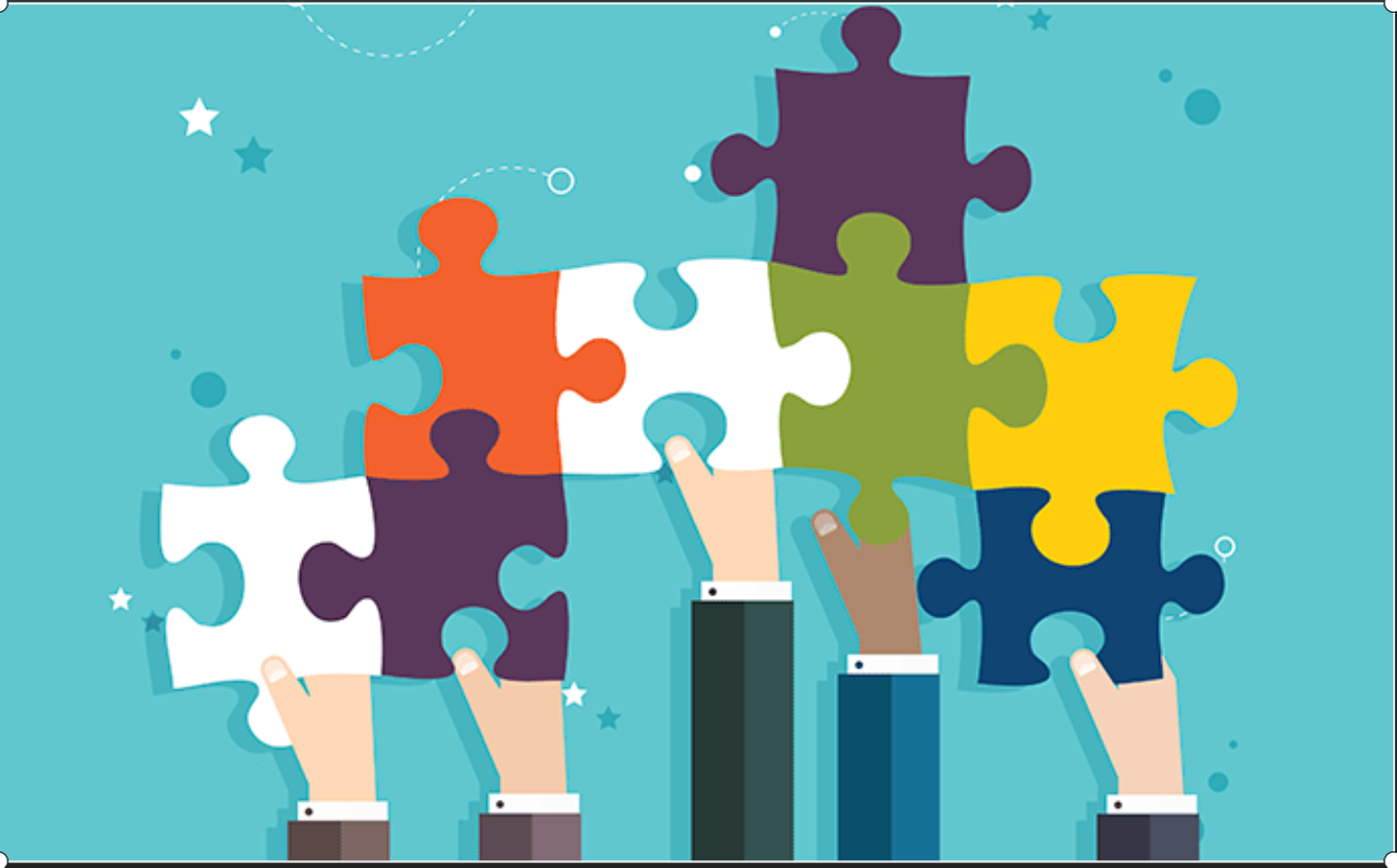 Improving access to greenspacePHE's Healthy Places team published a new report: Improving Access to Greenspace: a new review for 2020.Written earlier in the year before the COVID-19 pandemic, the report examines evidence showing that living in greener communities is associated with both mental and physical health benefits. Evidence suggests that greenspaces such as local parks can support active travel, reduce loneliness, improve social cohesion and mitigate some harms in the environment, such as air pollution and excessive noise.The report highlights inequalities in access to greenspace across different socioeconomic groups, and makes policy, practice and research recommendations to help local authorities make the case for maintaining or increasing provision of equitable access to greenspaces in their area.The report contains a foreword written by PHE’s Chief Executive, Duncan Selbie.        Ageing Well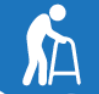                    H&WB Team Lead: Alison IliffUpdate on policies for visiting arrangements in care homesOn 22nd July 20, Department of Health and Social Care published the Update on policies for visiting arrangements in care homes. Falls prevention and COVID-19The COVID-19 pandemic has resulted in a significant reduction in the provision of falls prevention services and also reductions in physical activity among older people. These reductions suggest that there may be an increase in demand for falls prevention services over the coming autumn and winter. Members of the National Falls Prevention Coordination Group (NFPCG), which is hosted and facilitated by PHE, have developed a blog which poses key questions to support preparation for those involved in falls prevention services at a local level.Keeping Well At Home'Keeping well at home', a new daily TV exercise show, launched on Monday in the North East, and brings evidence-based exercises into the homes of thousands of older people who are not online. Initiated by Gateshead Older People’s Assembly, the show features a new round of safe exercises each day delivered by two fully-qualified Level 4 Postural Stability Instructors. The show will be aired regularly throughout the day in the North East region on North East Live (Freeview 7) and Virgin 159, and to Birmingham, Bristol, Leeds and Liverpool via Sky Guide 117. All shows will also be available on YouTube.Enjoy Summer Safely: New Campaign LaunchHM Government has refreshed the coronavirus marketing materials to deliver a more impactful campaign based on reciprocity and the social contract we share with each other.

This new creative is shared between NHS Test and Trace, Stay alert to Stay Safe, Symptoms and Return to School, all of which can be found on the Campaign Resource Centre.Yorkshire & Humber Knowledge and Library Services update Please see the latest update from the Knowledge and Library Service attached below, which includes information on; finding the evidence: coronavirus, current awareness, research on the move, evidence briefings, LAPH Discovery Service, alternative resources for your own evidence gathering and practice examples. Surveillance data: WICH toolPHE has published the wider impacts of COVID-19 on health monitoring tool (WICH), which is complementary to our surveillance data. The tool looks at how certain measures have changed since lockdown including wellbeing; smoking and drinking habits; physical activity; how people are spending their time and grocery purchasing behaviour. This will build up to include timely monitoring of many other health impacts over time. Importantly, the tool will also monitor the impact of COVID-19 on health inequalities and will provide demographic and regional breakdowns where possible. This tool will be added to over time to give us a clearer understanding of the indirect health impacts the COVID-19 pandemic has had.Training in population health intelligenceDue to the impact of COVID-19, LKIS YH has suspended delivery of the face-to-face training courses in our training prospectus - we are working hard behind the scenes to transfer some of our training offer online to enable us to continue to support local systems.Foundations of population health intelligenceThe e-learning modules: F1 Introduction to public health intelligence F2 Understanding and measuring populationsremain available on the Public Health Intelligence programme on e-LfH.We are working to transform F3 A foundation course in population health intelligence from a one-day face-to-face course to a series of shorter online sessions. We aim to pilot this in Autumn 2020. Population health managementThree new e-learning modules on population health management have recently been published (June 2020) representing the first components of a Population Health Management programme on e-LfH. These have been developed by LKIS in partnership with NHS England and NHS Improvement and cover: Introduction to population health managementAssessing needsA practical introduction to population segmentationSpecialist courses & PHE population health intelligence toolsS1 Health economics and prioritisation in public health is available as two e-learning modules on e-LfH.In the absence of face-to-face training, you may find these online resources useful: Update to the Public Health Outcomes Framework and other PHE Official Statistics ProfilesIn line with the Official Statistics release cycle, on 4 August 2020, PHE will publish an update to the Public Health Outcomes Framework (PHOF) data tool. On the same day, the online Dementia profile, will also be updated. Details of the indicators that will be updated for these profiles can be found at these pages:Public Health Outcomes FrameworkDementia Profile